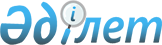 О внесении изменений и дополнений в некоторые приказы Министерства здравоохранения Республики КазахстанПриказ Министра здравоохранения Республики Казахстан от 4 мая 2023 года № 80. Зарегистрирован в Министерстве юстиции Республики Казахстан 10 мая 2023 года № 32454
      ПРИКАЗЫВАЮ:
      1. Утвердить перечень некоторых приказов Министерства здравоохранения Республики Казахстан, в которые вносятся изменения и дополнения согласно приложению к настоящему приказу.
      2. Департаменту организации медицинской помощи Министерства здравоохранения Республики Казахстан в установленном законодательством Республики Казахстан порядке обеспечить:
      1) государственную регистрацию настоящего приказа в Министерстве юстиции Республики Казахстан;
      2) размещение настоящего приказа на интернет-ресурсе Министерства здравоохранения Республики Казахстан;
      3) в течение десяти рабочих дней после государственной регистрации настоящего приказа в Министерстве юстиции Республики Казахстан представление в Юридический департамент Министерства здравоохранения Республики Казахстан сведений об исполнении мероприятий, предусмотренных подпунктами 1) и 2) настоящего пункта.
      3. Контроль за исполнением настоящего приказа возложить на курирующего вице-министра здравоохранения Республики Казахстан.
      4. Настоящий приказ вводится в действие по истечении десяти календарных дней после дня его первого официального опубликования.
      "СОГЛАСОВАНО"Министерство внутренних делРеспублики Казахстан Перечень некоторых приказов Министерства здравоохранения Республики Казахстан, в которые вносятся изменения и дополнения
      1. В приказе Министра здравоохранения Республики Казахстан от 25 ноября 2020 года № ҚР ДСМ-203/2020 "О некоторых вопросах оказания медико-социальной помощи в области психического здоровья" (зарегистрирован в Реестре государственной регистрации нормативных правовых актов под № 21680):
      преамбулу изложить в следующей редакции:
      "В соответствии с подпунктами 74), 77) статьи 7, пунктом 2 статьи 156, пунктом 6 статьи 174, пунктом 3 статьи 176 Кодекса Республики Казахстан "О здоровье народа и системе здравоохранения" ПРИКАЗЫВАЮ:";
      в правилах динамического наблюдения, а также прекращения динамического наблюдения за лицами с психическими, поведенческими расстройствами (заболеваниями), утвержденных приложением 2 к указанному приказу:
      пункт 1 изложить в следующей редакции:
      "1. Настоящие правила динамического наблюдения, а также прекращения динамического наблюдения за лицами с психическими, поведенческими расстройствами (заболеваниями) (далее – Правила) разработаны в соответствии с пунктом 3 статьи 176 Кодекса Республики Казахстан "О здоровье народа и системе здравоохранения" (далее – Кодекс) и определяют порядок динамического наблюдения, а также прекращения динамического наблюдения за лицами с психическими, поведенческими расстройствами (заболеваниями) (далее – ППР).";
      дополнить пунктом 14 следующего содержания:
      "14. Внесение данных в ЭИС о взятии на динамическое наблюдение, прекращении динамического наблюдения, снятии с учета и переводе в другую группу динамического наблюдения, осуществляемых на основании решения ВКК, проводится по логину, паролю членов ВКК с подтверждением ЭЦП.".
      2. В приказе Министра здравоохранения Республики Казахстан от 30 ноября 2020 года № ҚР ДСМ-224/2020 "Об утверждении стандарта организации оказания медико-социальной помощи в области психического здоровья населению Республики Казахстан" (зарегистрирован в Реестре государственной регистрации нормативных правовых актов под № 21712):
      преамбулу изложить в следующей редакции:
      "В соответствии с подпунктом 32) статьи 7 Кодекса Республики Казахстан "О здоровье народа и системе здравоохранения" ПРИКАЗЫВАЮ:";
      пункт 1 изложить в следующей редакции:
      "1. Настоящий стандарт организации оказания медико-социальной помощи в области психического здоровья населению Республики Казахстан (далее – Стандарт) разработан в соответствии с подпунктом 32) статьи 7 Кодекса Республики Казахстан "О здоровье народа и системе здравоохранения" (далее – Кодекс) и устанавливает требования и правила к процессам организации оказания медико-социальной помощи в области психического здоровья.";
      пункт 3 изложить в следующей редакции:
      "3. К организациям, оказывающим медико-социальную помощь в области психического здоровья, относятся:
      1) на районном уровне:
      врачебная амбулатория;
      центр первичной медико-санитарной помощи;
      районная поликлиника;
      номерная районная поликлиника;
      районная больница, создаваемая в районном центре и городах районного значения;
      2) на городском уровне:
      врачебная амбулатория;
      центр первичной медико-санитарной помощи;
      городская поликлиника;
      первичный центр психического здоровья (далее – ПЦПЗ);
      центр психического здоровья (далее – ЦПЗ);
      многопрофильная городская больница; 
      3) на областном уровне:
      ЦПЗ;
      многопрофильная областная больница;
      4) республиканский научно-практический центр психического здоровья (далее – РНПЦПЗ) и психиатрическая организация специализированного типа с интенсивным наблюдением (далее – ПОСТИН).";
      пункт 11 изложить в следующей редакции:
      "11. Медико-социальная помощь лицам с ППР, оказываемая в районной больнице предусматривает следующие задачи:
      1) организация консультаций и направление лиц в ЦПЗ, обращающихся за специализированной помощью;
      2) участие в исследованиях по укреплению психического здоровья, повышению качества жизни, уровня психического благополучия населения, в том числе лиц с ППР;
      3) обеспечение взаимодействия и преемственности при предоставлении медицинской помощи в стационарных и амбулаторных условиях;
      4) достижение длительной и устойчивой ремиссии, обеспечение непрерывности противорецидивной, поддерживающей (в том числе агонистами опиоидов) терапии лиц, зависимых от ПАВ;
      5) проведение анализа причин отказов к получению стационарного лечения лиц с установленным диагнозом ППР;
      6) консультативная помощь врачам ПЦПЗ, ПМСП, а также иным специалистам врачебного профиля по вопросам диагностики и лечения ППР;
      7) экспертиза временной нетрудоспособности больных с ППР.";
      пункт 31 изложить в следующей редакции:
      "31. Основанием для госпитализации в стационарные клинические отделения являются: 
      1) направление врача психиатрического профиля;
      2) постановление, решение, определение судебно-следственных органов;
      3) направление военно-врачебной комиссии;
      4) письменное заявление самого лица, при наличии показаний;
      5) решение суда о принудительном лечении лиц с ППР, вызванными употреблением ПАВ, вступившее в законную силу;
      6) решение суда о применении принудительных мер медицинского характера, предусмотренных статьей 93 Уголовного Кодекса Республики Казахстан (далее – УК РК), вступившее в законную силу.";
      пункт 35 изложить в следующей редакции:
      "35. Госпитализация лиц с ППР для осуществления мер безопасности, регламентированных статьей 511 Уголовно-процессуального Кодекса Республики Казахстан, осуществляется в стационарные клинические отделения ЦПЗ в плановом порядке, при наличии вступившего в законную силу соответствующего решения суда.";
      пункт 121 изложить в следующей редакции:
      "121. При амбулаторном наблюдении и лечении лица, имеющего риск совершения суицида, врач ПМСП заполняет дополнительную медицинскую карту амбулаторного пациента по форме № 052/у, утвержденной приказом исполняющего обязанности Министра здравоохранения Республики Казахстан от 30 октября 2020 года № ҚР ДСМ-175/2020 "Об утверждении форм учетной документации в области здравоохранения, а также инструкций по их заполнению" (зарегистрирован в Реестре государственной регистрации нормативных правовых актов под № 21579) (далее – приказ № 175), в которую вносится: согласие или отказ законных представителей (при обследовании несовершеннолетнего лица) или совершеннолетнего лица на обследование, результаты обследования, согласие или отказ законных представителей (при обследовании несовершеннолетнего лица) или совершеннолетнего на лечение, заключения консультантов, предпринятые шаги и обоснования действий по наблюдению и лечению.
      При ведении электронных медицинских карт амбулаторного пациента, указанная в настоящем пункте информация, вносится в отдельную вкладку, доступ к которой имеют только врач ПМСП, врач-психиатр (нарколог) или детский врач-психиатр (нарколог).";
      пункт 130 изложить в следующей редакции:
      "130. При оказании дистанционных медицинских услуг осуществляется ведение первичной медицинской документации в соответствии с формами № 001/у и № 052/у, утвержденными приказом № 175.";
      пункт 138 изложить в следующей редакции:
      "138. Штат работников организаций, оказывающих медико-социальную помощь в области психического здоровья, устанавливается в соответствии с приказом Министра здравоохранения Республики Казахстан от 25 ноября 2020 года № ҚР ДСМ-205/2020 "Об утверждении минимальных нормативов обеспеченности регионов медицинскими работниками" (зарегистрирован в Реестре государственной регистрации нормативных правовых актов под № 21679).
      Оснащение медицинскими изделиями организаций, оказывающих медико-социальную помощь в области психического здоровья, осуществляется в соответствии с приказом Министра здравоохранения Республики Казахстан от 29 октября 2020 года № ҚР ДСМ-167/2020 "Об утверждении минимальных стандартов оснащения организаций здравоохранения медицинскими изделиями" (зарегистрирован в Реестре государственной регистрации нормативных правовых актов под № 21560).
      Штатные нормативы ЦВАД осуществляются согласно приложению 4 к настоящему Стандарту.";
      дополнить приложением 4 к указанному Стандарту согласно приложению 1 к настоящему Перечню.
      3. В приказе Министра здравоохранения Республики Казахстан от 4 декабря 2020 года № ҚР ДСМ-233/2020 "Об утверждении правил организации деятельности центров временной адаптации и детоксикации и правил внутреннего распорядка центра временной адаптации и детоксикации" (зарегистрирован в Реестре государственной регистрации нормативных правовых актов под № 21726):
      в правилах организации деятельности центров временной адаптации и детоксикации (далее – Правила), утвержденных приложением 1 к указанному приказу:
      преамбулу изложить в следующей редакции:
      "В соответствии с пунктом 2 статьи 178 Кодекса Республики Казахстан "О здоровье народа и системе здравоохранения" ПРИКАЗЫВАЮ:";
      пункт 1 изложить в следующей редакции:
      "1. Настоящие правила организации деятельности центров временной адаптации и детоксикации (далее – Правила) разработаны в соответствии с пунктом 2 статьи 178 Кодекса Республики Казахстан "О здоровье народа и системе здравоохранения" (далее – Кодекс) и определяют порядок организации деятельности центров временной адаптации и детоксикации.";
      пункт 3 изложить в следующей редакции:
      "3. Центр временной адаптации и детоксикации (далее – ЦВАД) создаются по решению местных исполнительных органов областей, городов республиканского значения и столицы, является охранным объектом и осуществляют свою деятельность круглосуточно для оказания специализированной медицинской помощи лицам, находящимся в состоянии средней степени алкогольного опьянения (интоксикации) при доставлении.";
      дополнить пунктом 3-1 следующего содержания:
      "3-1. Коечная мощность ЦВАД определяется из расчета:
      1) не менее 20 коек в городах республиканского значения;
      2) не менее 15 коек в областных центрах;
      3) не менее 5 коек в городах областного значения, районных центрах, городах районного значения.
      Койка ЦВАД – условная расчетная единица, отражающая возможность размещения и оказания специализированной медицинской помощи лицу, находящемуся в состоянии средней степени алкогольного опьянения (интоксикации).";
      пункт 7 изложить в следующей редакции:
      "7. После регистрации доставленного лица, врачом-психиатром (наркологом) либо фельдшером (медицинским работником), получившим дополнительное образование специалистов в области здравоохранения по вопросам проведения медицинского освидетельствования для установления факта употребления психоактивного вещества и состояния опьянения согласно приказу Министра здравоохранения Республики Казахстан от 21 декабря 2020 года № ҚР ДСМ-303/2020 "Об утверждении правил дополнительного и неформального образования специалистов в области здравоохранения, квалификационных требований к организациям, реализующим образовательные программы дополнительного и неформального образования в области здравоохранения, а также правил признания результатов обучения, полученных специалистами в области здравоохранения через дополнительное и неформальное образование" (зарегистрирован в Реестре государственной регистрации нормативных правовых актов под № 21847) проводится медицинское освидетельствование для установления факта употребления ПАВ и состояния опьянения и определения наличия показаний и противопоказаний к помещению в ЦВАД.";
      пункт 9 изложить в следующей редакции:
      "9. Результаты медицинского освидетельствования оформляются в заключении о медицинском освидетельствовании, проведенном в ЦВАД (далее – заключение), по форме согласно приложению 2 к настоящим Правилам.
      Перечень медицинских услуг, оказываемых в ЦВАД, на одного помещенного в Центр временной адаптации и детоксикации определяется согласно приложению 3 к настоящим Правилам.";
      пункт 11 изложить в следующей редакции:
      "11. Заключение составляется в двух экземплярах, которые заверяются подписью врача-психиатра (нарколога) или фельдшера. 
      Один экземпляр заключения выдается сотруднику органов внутренних дел, осуществившему доставку освидетельствуемого, второй экземпляр хранится в ЦВАД в течение 5 (пяти) лет.
      Заключение приобщается к карте пациента, находящегося в ЦВАД по форме согласно приложению 2 к настоящим Правилам.";
      приложение 2 к указанным Правилам изложить в новой редакции согласно приложению 2 к настоящему Перечню;
      дополнить приложением 3 к указанным Правилам согласно приложению 3 к настоящему Перечню;
      в правилах внутреннего распорядка центра временной адаптации и детоксикации, утвержденных приложением 2 к указанному приказу:
      пункт 1 изложить в следующей редакции:
      "1. Настоящие правила внутреннего распорядка центра временной адаптации и детоксикации (далее – Правила) разработаны в соответствии с пунктом 2 статьи 178 Кодекса Республики Казахстан "О здоровье народа и системе здравоохранения" (далее – Кодекс) и определяют внутренний распорядок центра временной адаптации и детоксикации (далее – ЦВАД).";
      пункт 9 изложить в следующей редакции:
      "9. На каждого помещенного в ЦВАД заводится карта пациента, находящегося в ЦВАД по форме согласно приложению 2 к настоящим Правилам, которая одновременно является и статистической картой, в том числе посредством медицинских информационных систем.". Рекомендуемые штатные нормативы Центра временной адаптации и детоксикации в городах республиканского значения, из расчета на 1 круглосуточный пост Рекомендуемые штатные нормативы Центра временной адаптации и детоксикации в областных центрах, из расчета на 1 круглосуточный пост Рекомендуемые штатные нормативы Центра временной адаптации и детоксикации в городах областного значения, районных центрах, городах районного значения, из расчета на 1 круглосуточный пост
      *получившим дополнительное образование специалистов в области здравоохранения по вопросам проведения медицинского освидетельствования для установления факта употребления психоактивного вещества и состояния опьянения, согласно приказу Министра здравоохранения Республики Казахстан от 21 декабря 2020 года № ҚР ДСМ-303/2020 "Об утверждении правил дополнительного и неформального образования специалистов в области здравоохранения, квалификационных требований к организациям, реализующим образовательные программы дополнительного и неформального образования в области здравоохранения, а также правил признания результатов обучения, полученных специалистами в области здравоохранения через дополнительное и неформальное образование" (зарегистрирован в Реестре государственной регистрации нормативных правовых актов под № 21847).**допускается путем передачи данной услуги в аутсорсинг. Заключение о медицинском освидетельствовании, проведенном в Центре временной адаптации и детоксикации
      1. Паспортные данные:1) Ф.И.О. (при его наличии)______________________________________________________________________2) Возраст (число, месяц, год рождения) ___________________________________3) Документ, удостоверяющий личность (вид документа, номер) ____________________________________________________________________________________4) Место работы, должность _________________________________________________________________________________________________________________________________________________________________________________________
      2. Основания и мотивы доставления __________________________________________________________________________________________________________________________________________________________________________________________________________________________________________________________1) Обстоятельства выявления доставленного лица __________________________________________________________________________________________________________________________________________________________________________2) Должность, Ф.И.О. (при его наличии) доставившего лица (точное время, дата)доставки _______________________________________________________________
      3. Дата и точное время обследования _______________________________________
      4 Врач-психиатр (нарколог) или фельдшер __________________________________
      5. Внешний вид доставленного лица (состояние одежды, кожи, наличие повреждений,ранения, ушибы и другое): ________________________________________________________________________________________________________________________________________________________________________________________________
      6. Поведение доставленного лица: напряжен, замкнут, раздражен, возбужден,агрессивен, эйфоричен, болтлив, суетлив, сонлив, заторможен, жалобы на свое состояние:________________________________________________________________________________________________________________________________________________________________________________________________________________________
      7. Состояние сознания, ориентировка в месте, времени, ситуации и собственной личности:________________________________________________________________________________________________________________________________________________________________________________________________________________________
      8. Речевая способность: связанность изложения, нарушения артикуляции, смазанностьречи и другое ____________________________________________________________________________________________________________________________________________________________________________________________________________
      9. Вегетативно-сосудистые реакции (состояние кожных покровов, слизистых оболочекглаз, языка, потливость, слюнотечение) ______________________________________________________________________________________________________________________________________________________________________________________дыхание: учащенное, замедленное __________________________________________пульс _____________________ артериальное давление _________________________зрачки: сужены, расширены, реакция на свет _________________________________нистагм при взгляде в сторону _____________________________________________
      10. Двигательная сфера ___________________________________________________1) мимика: вялая, оживленная ______________________________________________2) походка (шатающаяся, разбрасывание ног при ходьбе), ходьба поворотами(пошатывание при поворотах)________________________________________________________________________________________________________________________________________________3) стояние в позе Ромберга _________________________________________________4) точные движения (поднять монету с пола, пальце-носовая проба)________________________________________________________________________________________________________________________________________________5) дрожание век, языка, пальцев рук _________________________________________________________________________________________________________________
      11. Признаки нервно-психических заболеваний, органического поражения головногомозга, физического истощения, перенесенные травмы (со слов доставленного лица)________________________________________________________________________________________________________________________________________________
      12. Сведения о последнем употреблении алкоголя: субъективные, объективные______________________________________________________________________________________________________________________________________________
      13. Запах алкоголя изо рта _______________________________________________________________________________________________________________________
      14. Данные лабораторных, инструментальных обследований (при наличии)______________________________________________________________________________________________________________________________________________
      15. Диагноз, состояние __________________________________________________________________________________________________________________________
      16. Заключение (с указанием: подлежит помещению в ЦВАД или отказанов помещении в ЦВАД) __________________________________________________________________________________________________________________________Врач-психиатр (нарколог) или фельдшер ___________________________________Ф.И.О. (при его наличии)росписьДатаВремя Перечень медицинских услуг Центра временной адаптации и детоксикации
      1. Прием фельдшера с техническим и профессиональным медицинским образованием по специальности "Лечебное дело" или медицинской сестры с техническим и профессиональным, послесредним медицинским образованием.
      2. Консультация специалиста с высшим медицинским образованием по специальности "Психиатрия" или прием фельдшера с техническим и профессиональным медицинским образованием по специальности "Лечебное дело".
      3. Медицинское освидетельствование на факт употребления алкоголя и состояния опьянения.
      4. Определение этанола в биологическом материале экспресс методом (при наличии показаний).
      5. Определение наркотических средств и психотропных веществ в биологическом материале экспресс методом (при наличии показаний*).
      6. Купирование острой алкогольной интоксикации средней степени (при наличии показаний*).
      7. Медицинское наблюдение за пациентом в состоянии средней степени алкогольного опьянения (интоксикации).
      *показания определяются лечащим врачом
					© 2012. РГП на ПХВ «Институт законодательства и правовой информации Республики Казахстан» Министерства юстиции Республики Казахстан
				
      Министр здравоохраненияРеспублики Казахстан

А. Ғиният
Приложение к приказу
Министр здравоохранения
Республики Казахстан
от 4 мая 2023 года № 80Приложение 1
к перечню некоторых приказов
Министерства здравоохранения
Республики Казахстан,
в которые вносятся
изменения и дополненияПриложение 4
к стандарту оказания
медико-социальной помощи
в области психического
здоровья населению
Республики Казахстан
Наименование должности
на 20 коек
Должность заведующего устанавливается на каждый центр.
1,0 штатная единица
Должности врачей психиатров (наркологов) или фельдшеров* центра временной адаптации и детоксикации
4,5 штатные единицы
Должность сестры старшей медицинской устанавливается на каждый центр
1,0 штатная единица
Должности фельдшеров или медицинских сестер (с техническим профессиональным медицинским образованием) устанавливаются соответственно должностям врачей психиатров (наркологов) или фельдшеров*
4,5 штатные единицы
Должность сестры-хозяйки устанавливается на каждый центр.
1,0 штатная единица
Должности санитарок, санитарок-ваннщиц и санитаров по наблюдению устанавливается соответственно должностям врачей психиатров (наркологов) или фельдшеров*
4,5 штатные единицы
Охранная организация**
4,5 штатные единицы
Наименование должности
на 15 коек
Должность заведующего устанавливается на каждый центр.
1,0 штатная единица
Должности врачей психиатров (наркологов) или фельдшеров* центра временной адаптации и детоксикации
3,25 штатные единицы
Должность сестры старшей медицинской устанавливается на каждый центр
1,0 штатная единица
Должности фельдшеров или медицинских сестер (с техническим профессиональным медицинским образованием) устанавливаются соответственно должностям врачей психиатров (наркологов) или фельдшеров*
3,25 штатные единицы
Должность сестры-хозяйки устанавливается на каждый центр
1,0 штатная единица
Должности санитарок, санитарок-ваннщиц и санитаров по наблюдению устанавливается соответственно должностям врачей психиатров (наркологов) или фельдшеров*
3,25 штатные единицы
Охранная организация**
4,5 штатные единицы
Наименование должности
на 5 коек
Должность заведующего устанавливается на каждый центр.
нет
Должности врачей психиатров (наркологов) или фельдшеров* центра временной адаптации и детоксикации
1,0 штатная единица
Должность сестры старшей медицинской устанавливается на каждый центр
1,0 штатная единица
Должности фельдшеров или медицинских сестер (с высшим или средним образованием) устанавливаются соответственно должностям врачей психиатров (наркологов) или фельдшеров*
1,1 штатная единица
Должность сестры-хозяйки устанавливается на каждый центр.
1,0 штатная единица
Должности санитарок, санитарок-ваннщиц и санитаров по наблюдению устанавливается соответственно должностям врачей психиатров (наркологов) или фельдшеров*
1,0 штатная единица
Охранная организация**
4,5 штатная единицаПриложение 2
к перечню некоторых приказов
Министерства здравоохранения
Республики Казахстан,
в которые вносятся
изменения и дополненияПриложение 2
к правилам организации
деятельности центров
временной адаптации
и детоксикацииПриложение 3
к перечню некоторых приказов
Министерства здравоохранения
Республики Казахстан,
в которые вносятся
изменения и дополненияПриложение 3
к правилам организации
деятельности центров
временной адаптации
и детоксикации